Book of Joshua“Courage and Conquest”Bible Study ResourcesSunday Mornings @9:30amBrookfield Church of Christ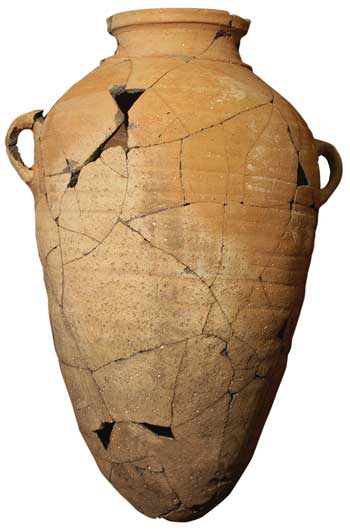 Presenter: Talmadge L. Gerald IIIwww.archwithtal.com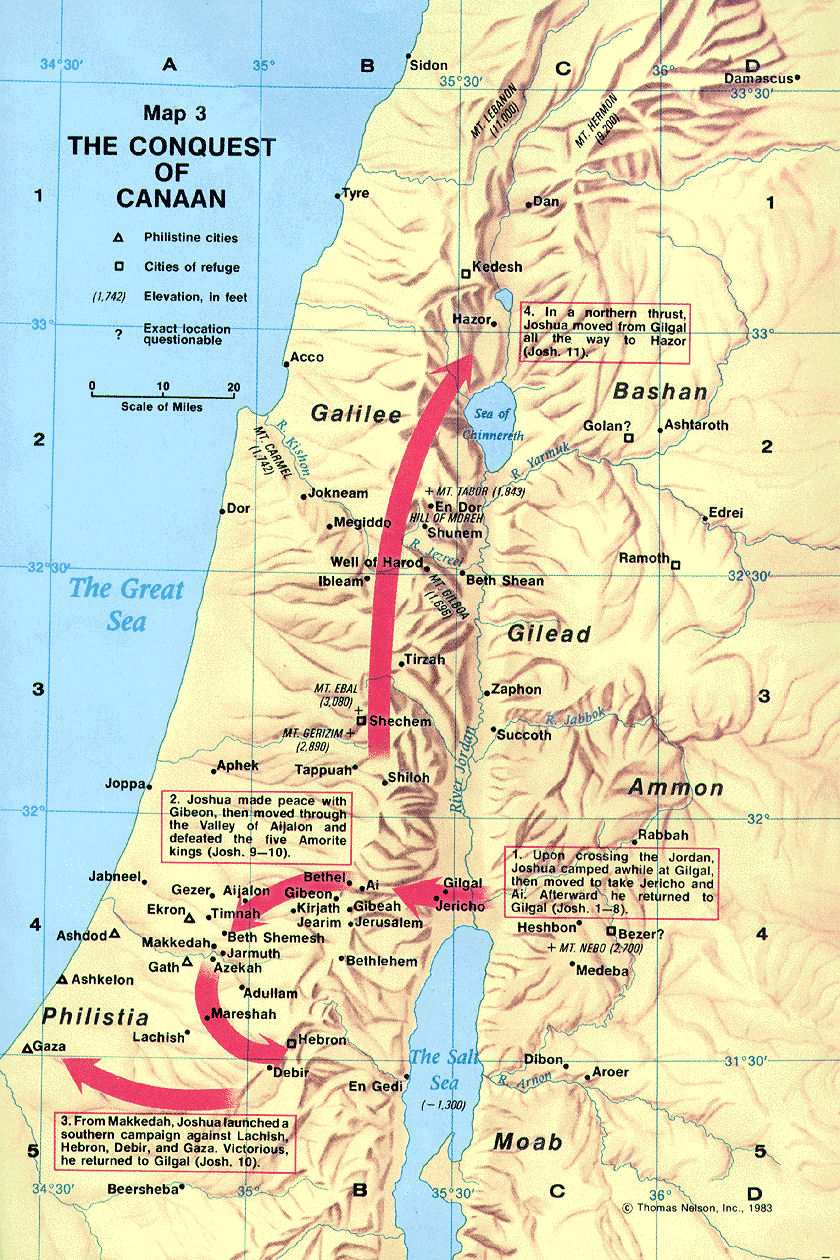 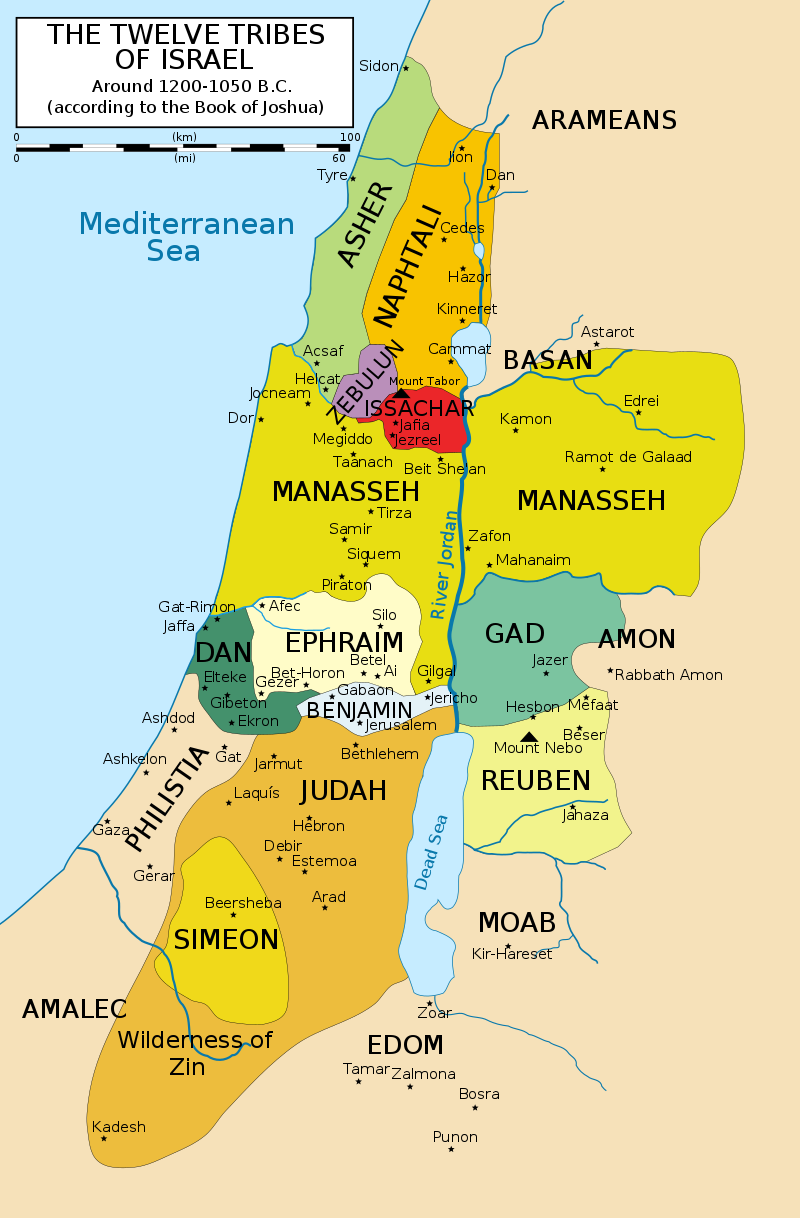 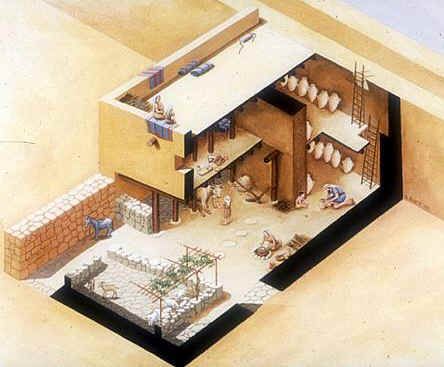 Israelite “Four-Room House”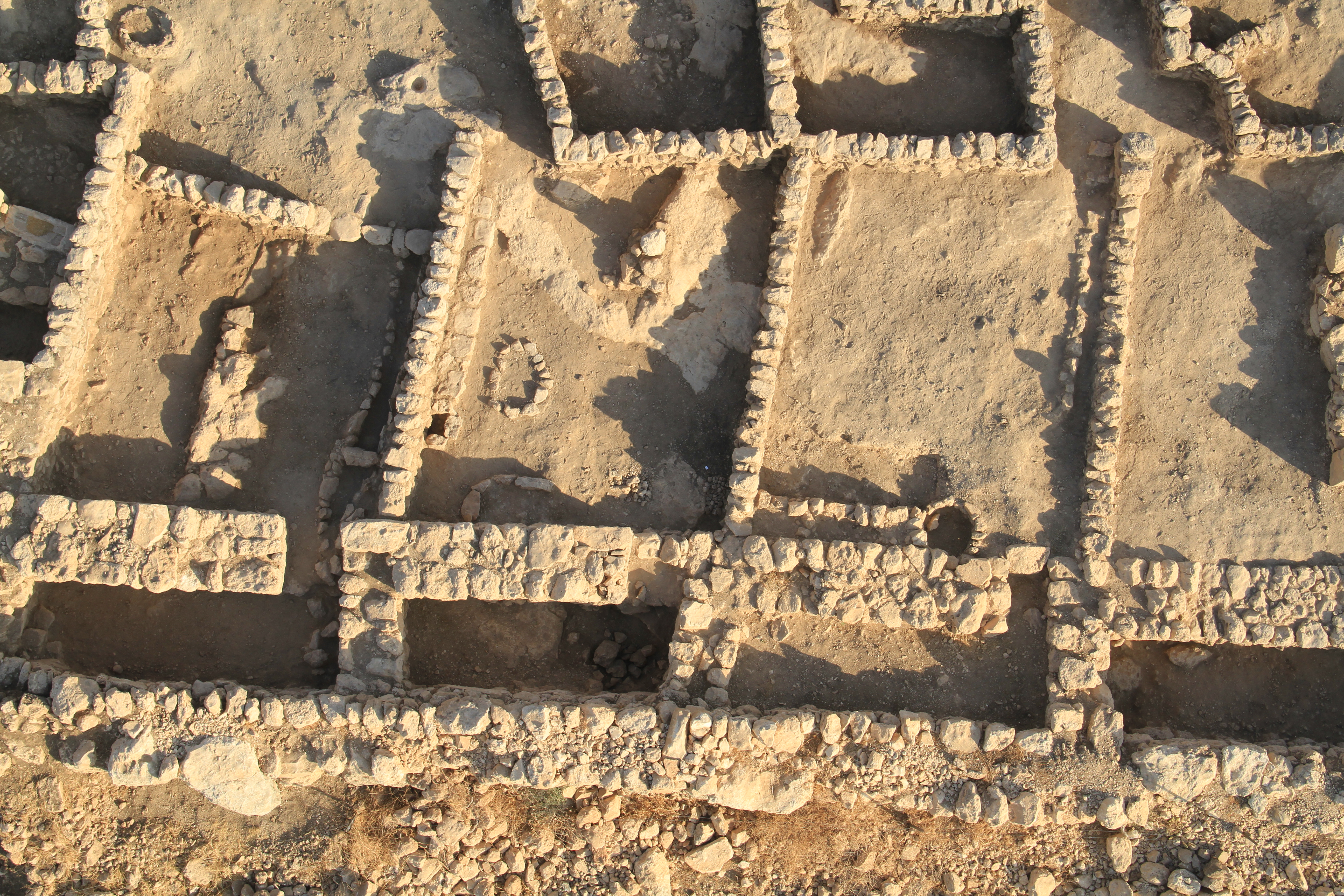 Casemate, double-wall structure. Rahab “lived in the walls”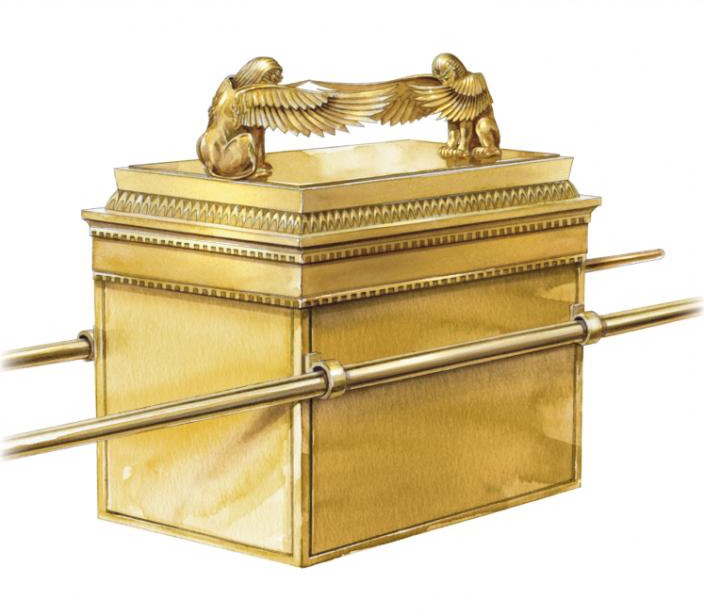 Ark of the Covenant (ESV Study Bible, Crossway)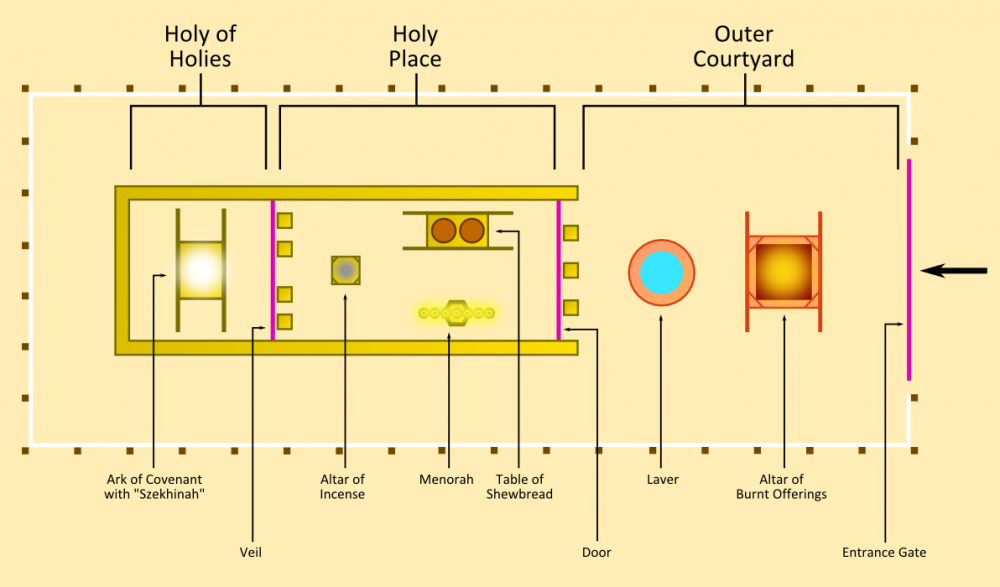 Layout of the TabernacleNotes:________________________________________________________________________________________________________________________________________________________________________________________________________________________________________________________________________________________________________________________________________________________________________________________________________________________________________________________________________________________________________________________________________________________________________________________________________________________________________________________________________________________________________________________________________________________________________________________________________________________________________________________________________________________________________________________________________________________________________________________________________________________________________________________________________________________________________________________________________________________________________________________________________________________________________________________________________________________________________________________________________________________________________________________________________________________________________________________________________________________________________________________________________________________________________________________________________________________________________________________________________________________________________________________________________________________________________________________________________________________________________________________________________________________________________________________________________________________________________________________________________________________________________________________________________________________________________________________________________________________________________________________________________________________________________________________________________________________________________________________________________________________________________________________________________________________________________________________________________________________________________________________________________________________________________________________________________________________________________________________________________________________________________________________________________________________________________________________________________________________________________________And if it is evil in your eyes to serve the LORD, choose this day whom you will serve, whether the gods your fathers served in the region beyond the River, or the gods of the Amorites in whose land you dwell. But as for me and my house, we will serve the LORD.”Joshua 24:15 ESV